IT 6733 Database AdministrationDr. Svetlana Peltsverger | IT Department | Kennesaw State UniversityIT 6733 Database Administration course covers data administration and management, backup/recovery, security, access control, performance monitoring and tuning, data warehousing, data mining, online analytical processing, centralized versus distributed environments, client server and world-wide-web database integration.Students who complete this course successfully will be able toDescribe tasks commonly performed by DBAs.Analyze performance characteristics of a DB system and justify necessary changes.Write programs to perform maintenance and user support operations.Explain the concept of database security and backup/recoveryIn this course, we will use Oracle 18c and SQL server 2019. We will start with SQL review, and then learn how to write triggers, administer users, and make configuration changes, you will also learn about database security, performance tuning, data mining and analytical processing.Table of ContentsModule 1: ReviewModule 2: Introduction to SQL Procedures and FunctionsModule 3: SQL Procedures & Functions Part IIModule 4: TriggersModule 5: Overview of Database AdministrationModule 6: Database and Application PerformanceModule 7: SecurityModule 8: Data Warehousing and ETLModule 9: Database Backup and RecoveryModule 10: MongoDBModule 11: Data DictionariesModule 12: Implementing ETL with SQL Server Integration ServicesModule 1: ReviewIntroduction and Module SummaryIn this module, you will review database design and Structured Query Language (SQL). SQL is the standard language for relational database management systems. SQL knowledge is the prerequisite to this course. Depending on when you took an introduction to databases course, this module will take you anywhere from 4 to 12 hours of work. Spending enough time on this review will help you to complete other modules in this course.Bookmark two resources that you will use throughout this courseOracle 18cMS SQL 2019 Objectives and OutcomesThis module directly supports highlighted course outcome(s)Students who complete this course successfully will be able toDescribe tasks commonly performed by DBAs.Analyze performance characteristics of a DB system and justify necessary changes.Write programs to perform maintenance and user support operations.Explain the concept of database security and backup/recoveryModule Outcomes and ActivitiesAssigned Reading Environment to exercise (create an account, login, use Live SQL)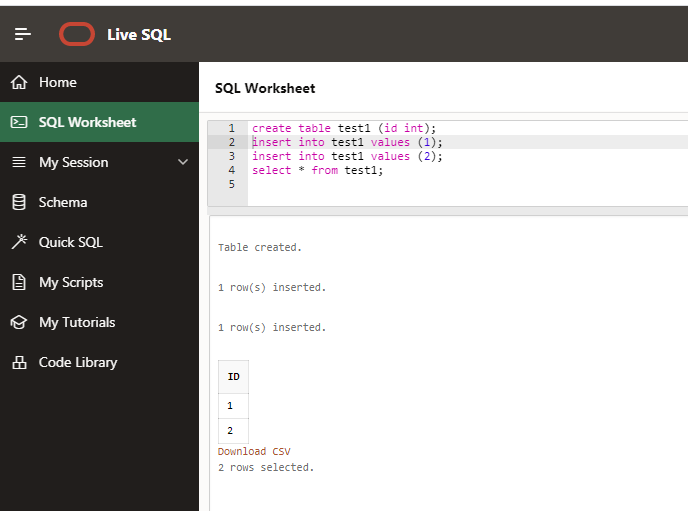 SQLReadings linked throughout the moduleIntro to SQL 1-10Intro 2 to SQL 1-10Optional ReadingOracle Relational Data StructuresModule 2: Introduction to SQL Procedures and FunctionsIntroduction and Module SummaryIn this module, you will learn the benefits of using procedural SQL and how to write, execute, and test SQL procedures and functions.SQL has limitations: it can execute one statement at a time. PL/SQL is executed as a block of code. Moreover, you can repeat the execution of any named black as many times as you wish.PL/SQL is used to write triggers, functions, procedures, and packages. You can call PL/SQL functions from SQL statements.Why use PL/SQL?By Bryn.Llewellyn "Large software systems must be built from modules. A module hides its implementation behind an interface that exposes its functionality. This is computer science's most famous principle. For applications that use an Oracle Database, the database is, of course, one of the modules. The implementation details are the tables and the SQL statements that manipulate them. These are hidden behind a PL/SQL interface. This is the Thick Database paradigm: select, insert, update, delete, merge, commit, and rollback are issued only from database PL/SQL. Developers and end-users of applications built this way are happy with their correctness, maintainability, security, and performance."Objectives and OutcomesThis module directly supports highlighted course outcome(s)Students who complete this course successfully will be able toDescribe tasks commonly performed by DBAs.Analyze the performance characteristics of a DB system and justify necessary changes.Write programs to perform maintenance and user support operations.Explain the concept of database security and backup/recoveryModule Outcomes and ActivitiesAssigned ReadingIntroduction to PL/SQL part I and II (except cursors)Optional ReadingDate functions examplesPL/SQL Language FundamentalsVariables and TypesOracle ProceduresOracle FunctionsPL/SQL FAQModule 3: SQL Procedures & Functions Part IIIntroduction and Module SummaryIn this module, you will learn how to use IF, CASE, COMMIT, and LOOPs. SQL does not support all of the traditional language constructs, so achieve branching and looping the procedural SQL will be used. Transact SQL and its difference with Procedural SQL will be discussed.Objectives and OutcomesThis module directly supports highlighted course outcome(s)Students who complete this course successfully will be able toDescribe tasks commonly performed by DBAs.Analyze performance characteristics of a DB system and justify necessary changes.Write programs to perform maintenance and user support operations.Explain the concept of database security and backup/recoveryModule Outcomes and ActivitiesAssigned ReadingPL/SQL Control Structures What is a Stored Procedures in SQL server with examples Creating and executing stored procedures with output parameters What are return values for stored procedures, difference between stored procedure return values and output parameters, when to use output parameters over return values Transact SQL A Comparison of PL/SQL and Transact SQLOptional MaterialsOracle control structures T-SQL Reference Module 4: TriggersIntroduction and Module SummaryIn this module, you will learn how to write PL/SQL and T-SQL triggers. A trigger is a named structural SQL block (PL/SQL or T-SQL) that is stored in the database and executed (fired) in response to a specified event that occurs in the database.Objectives and OutcomesThis module directly supports highlighted course outcome(s)Students who complete this course successfully will be able toDescribe tasks commonly performed by DBAs.Analyze performance characteristics of a DB system and justify necessary changes.Write programs to perform maintenance and user support operations.Explain the concept of database security and backup/recoveryModule Outcomes and ActivitiesAssigned ReadingOracle Triggers T-SQL Triggers Optional MaterialsOracle triggers reference Triggers in PL/SQL includes: definition, trigger event, main parts of a trigger, types of trigger, syntax with example of creating triggers DML triggers in SQL server Module 5: Overview of Database AdministrationIntroduction and Module SummaryIn this module, you will become familiar with database administration tasks and learn how to ensure the ongoing operational functionality and efficiency of an organizations database.Objectives and OutcomesThis module directly supports highlighted course outcome(s)Students who complete this course successfully will be able toDescribe tasks commonly performed by DBAs.Analyze performance characteristics of a DB system and justify necessary changes.Write programs to perform maintenance and user support operations.Explain the concept of database security and backup/recoveryModule Outcomes and ActivitiesAssigned ReadingDBA Roles and Responsibilities (1.1 & 1.2)Optional MaterialsIndeed DBA job description Module 6: Database and Application PerformanceIntroduction and Module SummaryIn this module, you will learn how to choose DBMS based on data availability requirements and how to design the database and configure the database instance to achieve the best performance by designing indexes for an application, using denormalization and views, avoiding deadlocksObjectives and OutcomesThis module directly supports highlighted course outcome(s)
Students who complete this course successfully will be able toDescribe tasks commonly performed by DBAs.Analyze performance characteristics of a DB system and justify necessary changes.Write programs to perform maintenance and user support operations.Explain the concept of database security and backup/recoveryModule Outcomes and ActivitiesAssigned ReadingExecution Plan Basics Database Indexes 1 (Microsoft) and 2 (Oracle) (if you need more details than provided in the module)Indexing in Oracle (25 min) Query optimization techniques in SQL Server: Database Design and Architecture Optional MaterialsIsolation Understanding how SQL Server executes a query Database Performance Analyzer (Interactive Demo)Oracle Database High Availability MS SQL Server High Availability Module 7: SecurityIntroduction and Module SummaryIn this module, you will learn about Operating System Security, DBMS Security and Database Application Security. Database Administrators responsibility is to implement and manage Database Security. These include defining and determining the following:Who is allowed access to the databaseHow a user will be authenticatedThe authority level a user is grantedThe data that a user is allowed to read and/or modifyThe database objects a user is allowed to create, alter, and/or dropObjectives and OutcomesThis module directly supports highlighted course outcome(s)Students who complete this course successfully will be able toDescribe tasks commonly performed by DBAs.Analyze performance characteristics of a DB system and justify necessary changes.Write programs to perform maintenance and user support operations.Explain the concept of database security and backup/recoveryModule Outcomes and ActivitiesAssigned ReadingKeeping Your Oracle Database Secure Database application securitySQL ServerUSERS LOGINS Permissions Difference Between SQL Server Logins and Database Users Optional MaterialsSecurity check lists Module 8: Data Warehousing and ETLIntroduction and Module SummaryIn this module, you will learn about Data Warehousing. The term Data Warehouse was coined by Bill Inmon in 1990, which he defined in the following way: "A warehouse is a subject-oriented, integrated, time-variant and non-volatile collection of data in support of management's decision making process". ETL is short for extract, transform, load, three database functions that to pull data out of different data sources in on database.Objectives and OutcomesThis module directly supports highlighted course outcome(s)Students who complete this course successfully will be able toDescribe tasks commonly performed by DBAs.Analyze performance characteristics of a DB system and justify necessary changes.Write programs to perform maintenance and user support operations.Explain the concept of database security and backup/recoveryModule Outcomes and ActivitiesAssigned ReadingOracle Database/ Data Warehousing Guide/ 18c (Part I chapters 1 & 2)Design a multidimensional business intelligence (BI) semantic model Data Warehouse Schema Design Optional MaterialsBig Data Trends Azure Synapse Analytics (formerly SQL Server Data Warehousing) Module 9: Database Backup and RecoveryIntroduction and Module SummaryIn this module, you will learn structures and processes for backup and recovery. Introduce the different methods for backup and recovery Diagnose and troubleshoot database problems.Objectives and OutcomesThis module directly supports highlighted course outcome(s)Students who complete this course successfully will be able toDescribe tasks commonly performed by DBAs.Analyze performance characteristics of a DB system and justify necessary changes.Write programs to perform maintenance and user support operations.Explain the concept of database security and backup/recoveryModule Outcomes and ActivitiesAssigned ReadingOracle Backup and Recovery ch 1 & 2 (34 pages)High Availability with SQL Server 2019Required tutorial Optional MaterialsHow to: Restore a Database Backup (SQL Server Management Studio)Managing Backups (part IV) pp 33-37Module 10: MongoDBIntroduction and Module SummaryIn this module, you will learn about NoSQL (Not Only SQL) Databases and how real time web applications deal with massive amount of data. NoSQL databases use the concept of a key/value store, and it is designed for distributed data stores where very large scale of data storing needs. These type of data storing may not require fixed schema, avoid join operations and typically scale horizontally.Objectives and OutcomesThis module directly supports highlighted course outcome(s)Students who complete this course successfully will be able toDescribe tasks commonly performed by DBAs.Analyze performance characteristics of a DB system and justify necessary changes.Write programs to perform maintenance and user support operations.Explain the concept of database security and backup/recoveryModule Outcomes and ActivitiesAssigned ReadingSQL vs NoSQL 21 minThe best NoSQL databases 2020 NoSQL MongoDB MongoDB Tutorial 32 minOptional MaterialsMongo Shell Quick Reference GuideNoSQL Sharding Concepts Module 11: Data DictionariesIntroduction and Module SummaryIn this module, you will learn about metadata and about metadata in both SQL Server and Oracle. Database metadata provides technical information about a database object, such as, field structures of a table, the owner of a table, the tablespace, constraints.Objectives and OutcomesThis module directly supports highlighted course outcome(s)Students who complete this course successfully will be able toDescribe tasks commonly performed by DBAs.Analyze performance characteristics of a DB system and justify necessary changes.Write programs to perform maintenance and user support operations.Explain the concept of database security and backup/recoveryModule Outcomes and ActivitiesAssigned ReadingData Dictionary SQL Server Catalog Views Optional MaterialsOracle Catalog Views Module 12: Implementing ETL with SQL Server Integration ServicesIntroduction and Module SummaryIn this module, you will use Microsoft SQL Server Integration Services (SSIS) features you'll extract data from many different data sources to provide a unified view of the data.Objectives and OutcomesThis module directly supports highlighted course outcome(s)Students who complete this course successfully will be able toDescribe tasks commonly performed by DBAs.Analyze performance characteristics of a DB system and justify necessary changes.Write programs to perform maintenance and user support operations.Explain the concept of database security and backup/recoveryModule Outcomes and ActivitiesAssigned ReadingN/AOptional MaterialsMerge Two Data in ETL project of SSIS After completing this module, students will be able:to develop conceptual, logical and physical data modelsto use SQL for data manipulation and data extractionReadingsintroducedintroducedPractice exercisereinforcedreinforcedLab 0reinforcedSQL quizreinforcedreinforcedLab 1masteredmasteredAfter completing this module, students will be able:to list benefits of procedural SQLdifferentiate when to use function and when to use proceduresdevelop procedural SQL codetest and execute procedural SQL codeRead PL/SQL Language Fundamentals (2 hours)introducedintroducedintroducedRead PL/SQL Subprograms (1 hour)reinforcedreinforcedintroducedintroducedModule Discussion preparation and posting (1 hour)masteredmasteredComplete Module Lab (1 hour 40 min)masteredmasteredSelf-assessment quiz (20 min)reinforcedreinforcedAfter completing this module, students will be able:explain the use of transactionsuse looping and branching control structuresdeclare variablesdevelop Transact SQL codetest and execute Transact SQL codeRead assigned materialsintroducedintroducedintroducedintroducedRead and execute code from the modulereinforcedreinforcedreinforcedreinforcedComplete the labmasteredmasteredmasteredAfter completing this module, students will be able:to develop, test and debug Oracle PL/SQL triggersto develop, test and debug MS SQL Server T-SQL triggersRead assigned materialsintroducedintroducedRead and execute code from the modulereinforcedreinforcedComplete Module LabmasteredmasteredAfter completing this module, students will be able:to distinguish between data and database administrationlist responsibilities of a database administratorRead the module and watch recorded lectureintroducedintroducedRead assigned materialsreinforcedreinforcedModule Discussion preparation and postingmasteredmasteredAfter completing this module, students will be able:explain how to achieve good database performancelist activities performed during database performance tuningto optimize performance of MS SQL databasesto optimize performance of Oracle databasesAssigned readingintroducedintroducedintroducedintroducedLabReinforced and masteredReinforced and masteredReinforced and masteredReinforced and masteredAfter completing this module, students will be able:use Virtual Private Database feature (Oracle)create and remove database usercreate Profiles (Oracle) and RolesGRANT, REVOKE , DENY Permissions to users and rolesUse Views and Stored Procedures for SecurityRead the module and run all codeintroducedintroducedintroducedintroducedRead assigned materialsreinforcedreinforcedintroducedintroducedComplete Module Lab 1masteredreinforcedreinforcedComplete Module Lab 2masteredmasteredmasteredAfter completing this module, students will be able:list major reasons why most organizations today need data warehousing.to design, create, and manage cubes from data warehouseRead the module and watch lecture recordingintroducedintroducedRead assigned materialsreinforcedreinforcedComplete Module LabmasteredmasteredAfter completing this module, students will be able:To create / schedule backups for the databasesChoose the correct type of database recoveryRead assigned materials, watch recorded lectureintroducedintroducedRead assigned materialsreinforcedreinforcedWatch Oracle Recovery Management TutorialreinforcedComplete Module LabmasteredmasteredAfter completing this module, students will be able:Write and run MongoDB shell commandsList major differences between RDBMS and NoSQL databases.ReadintroducedintroducedModule Discussion preparation and postingReinforced & masteredComplete Module LabReinforced & masteredAfter completing this module, students will be able:to identify sources of metadata in Oracle and SQL Serverto query system catalog to extract metadataAssigned readingintroducedintroducedModule Discussion preparation and postingreinforcedreinforcedLabmasteredmasteredAfter completing this module, students will be able:Set data sources and destinations for extracting and loading dataUse transformations for cleaning, aggregating, merging, and copying dataRead the module and watch lecture recordingintroducedintroducedRead assigned materialsreinforcedreinforcedComplete the Projectmasteredmastered